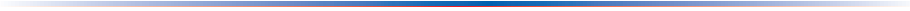 NGHỊ QUYẾT HỘI ĐỒNG QUẢN TRỊCÔNG TY CỔ PHẦN KHOÁNG SẢN LUYỆN KIM MÀUCăn cứ Luật doanh nghiệp số 68/2014/QH13 ngày 26/11/2014;Căn cứ Điều lệ của Công ty Cổ phần Khoáng sản Luyện Kim Màu;QUYẾT NGHỊĐiều 1.  Thông qua đơn từ nhiệm chức danh thành viên Hội đồng quản trị của ông Lê Hữu Lộc.Điều 2: Thông qua đơn từ nhiệm chức danh thành viên Hội đồng quản trị của ông Lê Đức Dũng.Điều 3: Thông qua việc bầu bổ sung thành viên HĐQT đối với ông Phan Ngọc Vũ và ông Đỗ Tiến Đức thay thế cho ông Lê Hữu Lộc và ông Lê Đức Dũng. Việc bầu bổ sung này sẽ được phê duyệt tại ĐHĐCĐ gần nhất.Điều 4: Thông qua việc miễn nhiệm chức vụ Tổng Giám đốc Công ty đối với ông Lê Đức Dũng.Điều 5: Thông qua việc bổ nhiệm chức vụ Tổng Giám đốc Công ty đối với ông Phan Ngọc Vũ.Điều 6: Thông qua việc thay đổi người đại diện theo pháp luật:2.1 Người đại diện theo pháp luật cũHọ tên: Lê Đức DũngSố CMND: 164167935                Ngày cấp: 28/11/2003              Nơi cấp: Ninh Bình Địa chỉ: Tổ 11A, phường Bắc Sơn, thị xã Tam Điệp, tỉnh Ninh Bình.2.2 Người đại diện theo pháp luật mớiHọ tên: Phan Ngọc VũChức vụ: Tổng Giám đốcSố CMND: 241669626   Cấp ngày: 22/12/2016   Nơi cấp: Đắk LắkĐịa chỉ: 43 Nguyễn Công Trứ, Buôn Ma Thuột, Đắk LắkĐiều 7. Thông qua Nghị quyết:Nghị quyết được lập trên cơ sở Biên bản họp Hội đồng quản trị ngày 02 tháng 07 năm 2017 của Công ty Cổ phần Khoáng sản Luyện Kim Màu.Nghị quyết này có hiệu lực kể từ ngày 02/07/2017. Hội đồng quản trị, Ban điều hành của Công ty có trách nhiệm thi hành Nghị quyết này.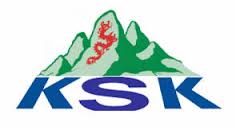 CÔNG TY CỔ PHẦN KHOÁNG SẢN LUYỆN KIM MÀU-------------------------------Số: 02.07/2017/NQ-HĐQTV/v thay đổi người đại diện theo pháp luật.CỘNG HÒA XÃ HỘI CHỦ NGHĨA VIỆT Độc lập - Tự do - Hạnh phúc---------------------------------                     Hòa Bình, ngày 02 tháng 07 năm 2017TM. HỘI ĐỒNG QUẢN TRỊCHỦ TỊCH HĐQTTRẦN MẠNH HÙNG